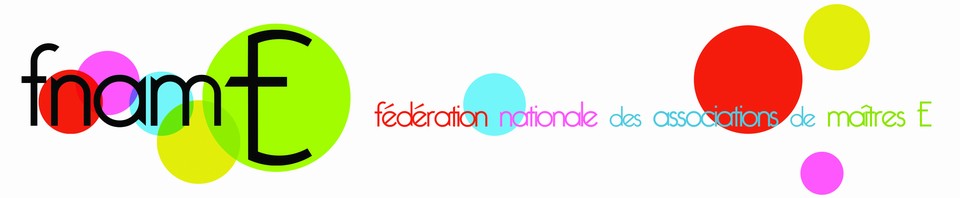 RASED de …………………….…..Madame, Monsieur ………….……Enseignant chargé de l’aide à dominante pédagogiqueàMadame, Monsieur le D.A.S.E.N.Inspection Académique de …………….……S/c Madame, Monsieur l’I.E.N.,Circonscription …………..…………………OBJET : Demande d’autorisation d’absence pour les 5, 6 et 7 octobre 2017, colloque de la FNAME et pour le 4 octobre 2017 : Assemblée Générale de la FNAME.			Madame, Monsieur le Directeur Académique,J’ai l’honneur de solliciter de votre haute bienveillance une autorisation d’absence pour assister au Colloque de la Fédération Nationale des Associations de Maîtres E qui aura lieu les 5, 6 et 7 octobre 2017 à l’Espace Charenton (Paris XII) et à l'Assemblée Générale de la FNAME, le 4 octobre 2017, à la mairie du 12ème arrondissement de Paris.Le thème de ce colloque est : « Les processus d’apprentissage.Des premiers pédagogues aux neurosciences. Les acquis de la recherche. »Ce 15ème colloque de la FNAME permettra aux maîtres spécialisés d’approfondir leur formation afin d’apporter aux élèves qui leur sont confiés les meilleures chances de réussite.Si vous souhaitez mieux connaître les actions de notre fédération, je vous invite à consulter notre site : http://www.fname.frDans l’attente de votre autorisation, je vous prie d’agréer, Madame, Monsieur le Directeur Académique, mes salutations distinguées.						A ……………………., le …………………PJ : Programme détaillé du colloque